Remote Learning Policy – COVID MeasuresSeptember 2021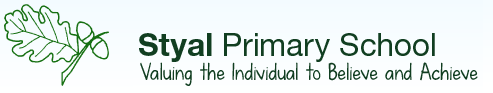 Specific AimsTo outline Styal Primary School’s specific approach for pupils that will not be attending school as a result of self-isolating due to COVID symptoms and whilst  awaiting the results of a PCR testTo ensure consistency in the approach to remote learning for pupils who are not in school To ensure pupils unable to attend school remain fully included within the school communityTo outline the expectations for staff , parents, children and governorsWho is the policy applicable to?Pupils, staff and families should self-isolate if they display any of the following symptoms:A continuous, dry coughA high temperature above 37.8 degreesA loss of, or change to, their sense of smell or tasteHave had a positive test result for COVID-19If a child is not in school because of a family holiday or other unauthorised circumstances, teachers will not send home any work in this instance.
Roles and Responsibilities
Senior Leadership TeamCo-ordinating the remote learning approach across the whole schoolMonitoring the effectiveness of remote learningIf the class teacher is too unwell, then the SLT will take responsibility for setting work. If this is the case, remote learning provision and systems may be adapted so SLT can continue to manage their leadership roles and remote learning.Designated Safeguarding LeadThe DSL is responsible for all safeguarding concerns including those related to remote learning. Please refer to the Child Protection and Safeguarding Policy 2021.                                                                                                                                                        TeachersCreate the timetable of work with learning objectives listedWork shared on a consistent proforma with website links where appropriateYear groups will be set different work and will match the ability of pupilsSet differentiated work for those with special educational needs – where neededParents and ChildrenMake the school aware if their child is sick or otherwise can’t complete the work – this work is compulsorySeek help from school if neededChildren will hand in their work and ensure that non-negotiables in Writing are followed. This will be on the weekly plan emailed home.Support their children with learning and access to Google Classroom if neededEnsure children are wearing appropriate clothes on Google Classroom lessons and follow appropriate behaviour rulesGoverning BodyMonitoring the school’s approach to remote learning to ensure education remains high qualityMember of staff responsible Louise BoardmanHeadteacherGovernor responsible for this policyJo HudsonChair of GovernorsDate of approvalSeptember 2021Individual Children(Positive case or symptoms where isolation needed. Completed if child not unwell.)Full Class / School ClosureWork emailed to individual familyIf school is informed of a child needing to isolate, work will be emailed after 3.30pm on the same dayChild will upload completed work onto Google ClassroomTeacher will respond to work within 5 school working days from the date the work handed in.Emails from teachers will be between 9am and 4.30pm.Work uploaded by teacher onto Google ClassroomThis will be done by 5pm the previous Friday if school is              pre-warned of class / school closureTeacher will respond to work within 5 school working days from the date the work handed in.Emails from teachers will be between 9am and 4.30pm.In KS2 live lessons will be taught simultaneously with key worker classroom teachingIn KS1, live lessons will be taught separately from key worker classroom teaching to support EHWB of our younger pupilsIf an individual child is isolating, teachers will email work home using the school’s proforma. This will contain Maths, English and Topic / Science lessons daily and will be carefully chosen to follow the classroom curriculum.Numbots and TT Rock Stars work will also be attached.Over one week, each child will be set:Five Maths lessons (through Oak Academy and in keeping with the curriculum taught in the classroom). 
Key Stage 1 children will also be set daily Numbots and KS2 children will be set TT Rock Stars daily.Five other lessons such as Topic, Science, Music etc (through Oak Academy and in keeping with the curriculum taught in the classroom).Year 6 will also be set their usual homework tasksIn Key stage 2, there will be five one hour face-to-face Writing lessons via Google Classroom. 
This will have the same structure as a classroom lesson with:
- Teacher input
- Task
- Interactivity
- Chance to ask the teacher questions and seek guidance
- The teacher will also read the children their class novel.In Key Stage 1, there will also be five face-to-face lessons via Google Classroom.
There will be one 30 minutes session per day focussing on Phonics or SPAG.
There will be chance to listen to a story read by the teacher once a week.